How to Access and Upload Student Feedback SurveysTable of ContentsHow to Access Your Student Feedback Surveys (SFS)	1How to Upload Your SFS into DM	1How to Access Your Student Feedback Survey (SFS)Login to SmartEvals Download the PDF of your SFS, including the student comments for the course you are trying to uploadIf you are missing a course(s) from your SFS reports, fill out this form hereHow to Upload Your SFS into DMLogin to DMClick on Activities in the blue bar across the top Select Scheduled Teaching, about halfway down the screenThen select the course you want to upload the SFS results intoScroll to the very bottom of the screen and click on the arrow for the Student Feedback Survey Results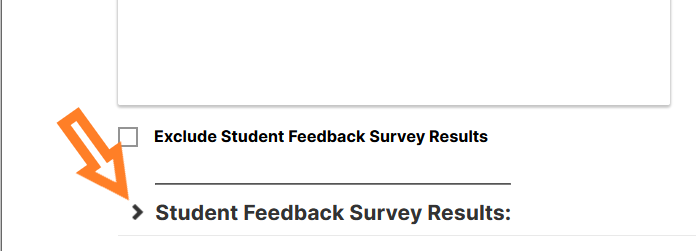 Input your results into the correct fields, and then drag and drop the full report into the box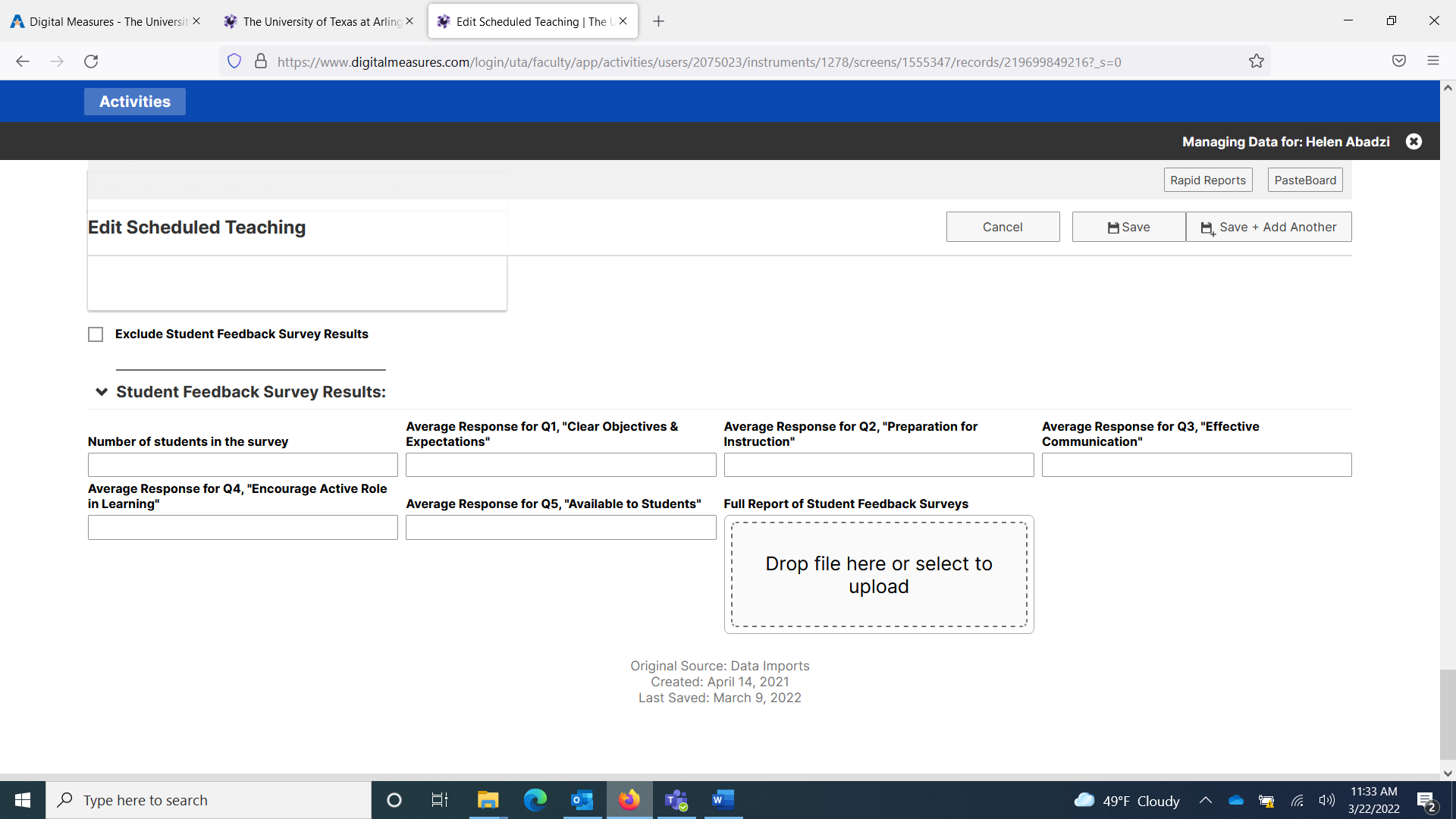 Click Save at the top right-hand corner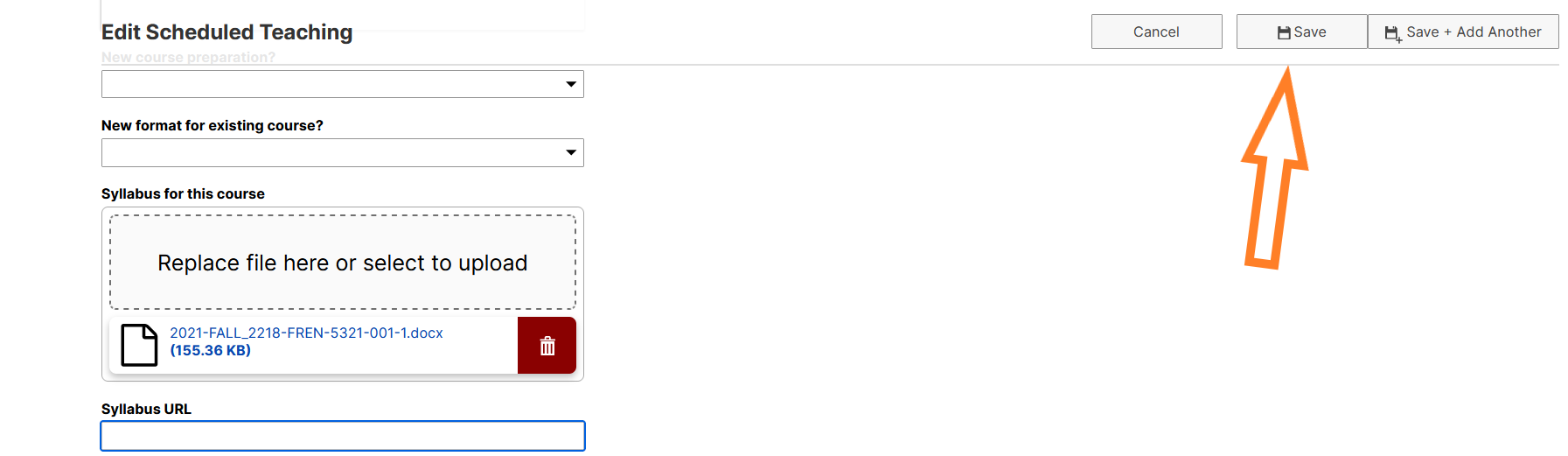 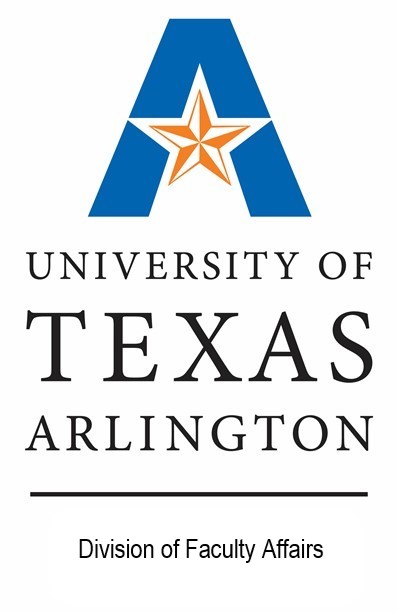 